Välkomna på poolspel till Råby ip den 16 decemberDeltagande lagÖrebro 1Örebro 2Västerås 1Västerås 2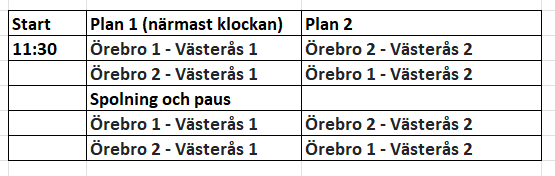 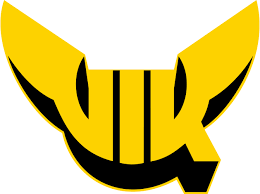 